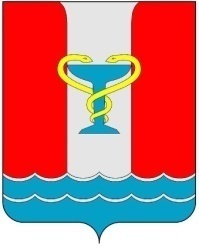 ПОСТАНОВЛЕНИЕАДМИНИСТРАЦИИПОСЕЛКА ВОЛЬГИНСКИЙ Петушинского районаВладимирской областиВ соответствии со ст. 179 Бюджетного кодекса РФ, Федеральным законом № 131-ФЗ от 06.10.2003 «Об общих принципах организации местного самоуправления в Российской Федерации», Постановлением администрации поселка Вольгинский от 08.09.2020 № 220 «Об утверждении Порядка разработки, утверждения и проведения оценки эффективности реализации муниципальных программ муниципального образования «Поселок Вольгинский», Уставом МО поселок Вольгинскийп о с т а н о в л я ю:Внести следующие изменения в муниципальную программу «Противодействие терроризму и экстремизму на территории муниципального образования поселок Вольгинский на 2021 – 2023 годы», утвержденную постановлением администрации поселка Вольгинский от 30.10.2020 № 273 «Об утверждении муниципальной программы «Противодействие терроризму и экстремизму на территории муниципального образования поселок Вольгинский на 2021 – 2023 годы»:1.1. Строку «Финансовое обеспечение программы» табличной части Паспорта программы изложить в новой редакции, согласно приложению;1.2. Таблицу № 1 «Сведения о целевых показателях (индикаторах) муниципальной программы «Противодействие терроризму и экстремизму на территории муниципального образования поселок Вольгинский на 2021 – 2023 годы» и их значениях» изложить в новой редакции, согласно приложению;1.3. Таблицу № 2 «Перечень основных мероприятий муниципальной программы «Противодействие терроризму и экстремизму на территории муниципального образования поселок Вольгинский на 2021 – 2023 годы» изложить в новой редакции, согласно приложению;1.4. Таблицу № 3 «Ресурсное обеспечение муниципальной программы «Противодействие терроризму и экстремизму на территории муниципального образования поселок Вольгинский на 2021 – 2023 годы» изложить в новой редакции, согласно приложению;Контроль исполнения постановления возложить на заместителя главы по финансово-экономическим вопросам.Настоящее постановление вступает в силу с момента подписания, подлежит опубликованию в газете «Вольгинский Вестник» и размещению на официальном сайте МО поселок Вольгинский www.volginskiy.com.Приложениек постановлению администрациипоселка Вольгинскийот 04.03.2021 №65 .Сведения о целевых показателях (индикаторах) муниципальной программы «Противодействие терроризму и экстремизму на территории муниципального образования поселок Вольгинский на 2021 – 2023 годы» и их значениях (в соответствии с таблицей № 1)Таблица № 1Перечень основных мероприятий муниципальной программы «Противодействие терроризму и экстремизму на территории муниципального образования поселок Вольгинский на 2021 – 2023 годы» (в соответствии с таблицей № 2)(Таблица № 2)Ресурсное обеспечение муниципальной программы «Противодействие терроризму и экстремизму на территории муниципального образования поселок Вольгинский на 2021 – 2023 годы» (в соответствии с таблицей № 3)Таблица № 3от04.03.2021№65О внесении изменений в постановление администрации поселка Вольгинский от 30.10.2020 № 273 «Об утверждении муниципальной программы «Противодействие терроризму и экстремизму на территории муниципального образования поселок Вольгинский на 2021 – 2023 годы»Глава администрациипоселка ВольгинскийС.В.ГуляевФинансовое обеспечение программыВсего по муниципальной программе 598,00 тыс. руб., в т.ч.:МБ: 598,00 тыс. руб.2021 год –  250,00 тыс.руб.;2022 год –  98,00 тыс.руб.;2023 год –  250,00 тыс.руб.Наименование целевого показателя (индикатора)Единица измеренияЗначения показателейЗначения показателейЗначения показателейНаименование целевого показателя (индикатора)Единица измерения2021г.2022г.2023г.123451. Количество установленных камер видеонаблюдения на территории поселка Вольгинскийед.67122. Количество обслуживающихся цифровых систем видеонаблюдения с использованием волокно-оптической линии связи исполнителяед.111№ п/пЦель, задачи, основные мероприятияСрок исполнения (по годам)ИсточникифинансированияОбъемы финансирования по источникам (тыс.руб.)Объемы финансирования по источникам (тыс.руб.)Объемы финансирования по источникам (тыс.руб.)Объемы финансирования по источникам (тыс.руб.)№ п/пЦель, задачи, основные мероприятияСрок исполнения (по годам)Источникифинансированиявсегов т.ч. по годамв т.ч. по годамв т.ч. по годам№ п/пЦель, задачи, основные мероприятияСрок исполнения (по годам)Источникифинансированиявсего2021г.2022г.2023г.Цель: оснащение органов местного самоуправления современными средствами обеспечения безопасности территории МО поселок Вольгинский, мониторинга, связи и оперативного реагирования.Цель: оснащение органов местного самоуправления современными средствами обеспечения безопасности территории МО поселок Вольгинский, мониторинга, связи и оперативного реагирования.Цель: оснащение органов местного самоуправления современными средствами обеспечения безопасности территории МО поселок Вольгинский, мониторинга, связи и оперативного реагирования.Цель: оснащение органов местного самоуправления современными средствами обеспечения безопасности территории МО поселок Вольгинский, мониторинга, связи и оперативного реагирования.Цель: оснащение органов местного самоуправления современными средствами обеспечения безопасности территории МО поселок Вольгинский, мониторинга, связи и оперативного реагирования.Цель: оснащение органов местного самоуправления современными средствами обеспечения безопасности территории МО поселок Вольгинский, мониторинга, связи и оперативного реагирования.Цель: оснащение органов местного самоуправления современными средствами обеспечения безопасности территории МО поселок Вольгинский, мониторинга, связи и оперативного реагирования.1.Задача 1: обеспечение общественного порядка и общественной безопасности, профилактика правонарушений на территории МО поселок Вольгинский.Задача 1: обеспечение общественного порядка и общественной безопасности, профилактика правонарушений на территории МО поселок Вольгинский.Задача 1: обеспечение общественного порядка и общественной безопасности, профилактика правонарушений на территории МО поселок Вольгинский.Задача 1: обеспечение общественного порядка и общественной безопасности, профилактика правонарушений на территории МО поселок Вольгинский.Задача 1: обеспечение общественного порядка и общественной безопасности, профилактика правонарушений на территории МО поселок Вольгинский.Задача 1: обеспечение общественного порядка и общественной безопасности, профилактика правонарушений на территории МО поселок Вольгинский.Задача 1: обеспечение общественного порядка и общественной безопасности, профилактика правонарушений на территории МО поселок Вольгинский.1.1.Основное мероприятие: Установка камер видеонаблюдения на территории поселка Вольгинский.2021-2023ггМестный бюджет418,00190,0038,00190,001.2.Основное мероприятие: Обслуживание цифровой системы видеонаблюдения с использованием волокно-оптической линии связи исполнителя.2021-2023ггМестный бюджет180,0060,0060,0060,00ИТОГО по задаче 1:ИТОГО по задаче 1:2021-2023ггМестный бюджет598,00250,0098,00250,00ВСЕГО финансирование:ВСЕГО финансирование:2021-2023ггМестный бюджет598,00250,0098,00250,00Источник Всего Срок исполнения (руб.)Срок исполнения (руб.)Срок исполнения (руб.)Источник Всего 2021г2022г2023гФедеральный бюджет0,000,000,000,00Областной бюджет0,000,000,000,00Местный бюджет 598 000,00250 000,0098 000,00250 000,00Внебюджетные источники0,000,000,000,00ИТОГО598 000,00250 000,0098 000,00250 000,00